IEEE P802.15Wireless Personal Area NetworksLicensed Narrowband Amendment TG16t November 2021 Plenary Meeting notesMeeting called to order Tuesday, November 9, 202116t Task Group PM2 TuesdayCalled to order at 15:13 ETChair presents 15-21-0621-00Agenda approved by unanimous consentChair gives registration reminderChair presents the IEEE and 802 policy slidesCall for essential patents made, no responsesActions from SeptemberCyber Security section in SDD (pending)Clean-up and clarification for SDD figures (pending)Contributions for this weekDocument 15-21-0547-00Presentation Document 15-21-0547-00 Additional to the SRDDerived from the Rail use case.Noted that document was in response to request from the group and submitted in advance of the meeting for reviewDiscussion on fitting this into the 802.16 architectureRequirements affect the control signalingConsiderable complexityIs there a simple way to map this into the existing control state signaling? Adds an additional network topologyDiscussion of driving performance requirementsConsensus is that the requirements can be aligned with 802.16 topologies and capabilities already in the standardContributors will continue to develop the contribution based on group inputUse case document 15-21-0213-13brief discussion May need update for the rail use case based on requirements discussionRecess at 16:20 ETMeeting called to order at 13.10 PM EST Tuesday 16th of November.Chair called for WEBEX attendees to announce themselves and affiliationEveryone introduced themselves and their affiliation Thomas Almholt was elected to a secretary for this meetingReviewing contributions from previous meeting.document viewed and edited during the call today IEEE802.15-21-0562r2document 547-R0 was provided at the last meetingdocument 15.21.0547.01-016t was updatedIs the P-P mode a priority for this TG?a discussion about this feature being mandatory / optionalrecommended to adopt features and capabilities already available 802.16.Discussion about "how do we accomplish peer-to-peer requirements"direct Peer-to-peer with infrastructureneed to identify a method of sharing the mediumdiscussion of benefits of using frequency allocation or time allocationdiscussion of allowing devices switching mode of operation
this would involve dynamic transition from remove to baseit is believed that CMSA is more efficient, considdering 20-30 radios needing to co-existdiscussion about peer-to-peer is appropriate for inclusion 802.16t and should be handled in a seperate standardhow would that enable a transition between modes of operation?would this impact quality of service?is the technical fit way forward?focus on the capabilities of 802.16-2017adopt the SDD description of private case of PtP maintain the 802.16 air interface, MAC behaviorAvoids defining a new MACsEveryone of the call 2021-11-16 agrees that is sufficient P-P capability.It is recommended to defer the P-P MAC definition to a subsequent amendmentdiscussion will be planned during the december meeting.SDR statusthis is completeSDD statusthis was thought to be complete and posted on October 13th, 2021, however there are some open actions from the October meeting.during the October meeting actions were taken to update some figures of the documentthese actions are still open, please refer to the October meeting notes for detailsMenashe will make a contribution on how P-P mode would work and upload to the r8 revisionPlan for December teleconferenceConclude P-P discussion from today’s meetingFinalize and approve the SDDInitiate draft development, call for contributions to draftClosing remarksany other businessreview of actionsAdjourn		Meeting was adjourned at 14.12ESTAttendees for Meeting on November 9, 2021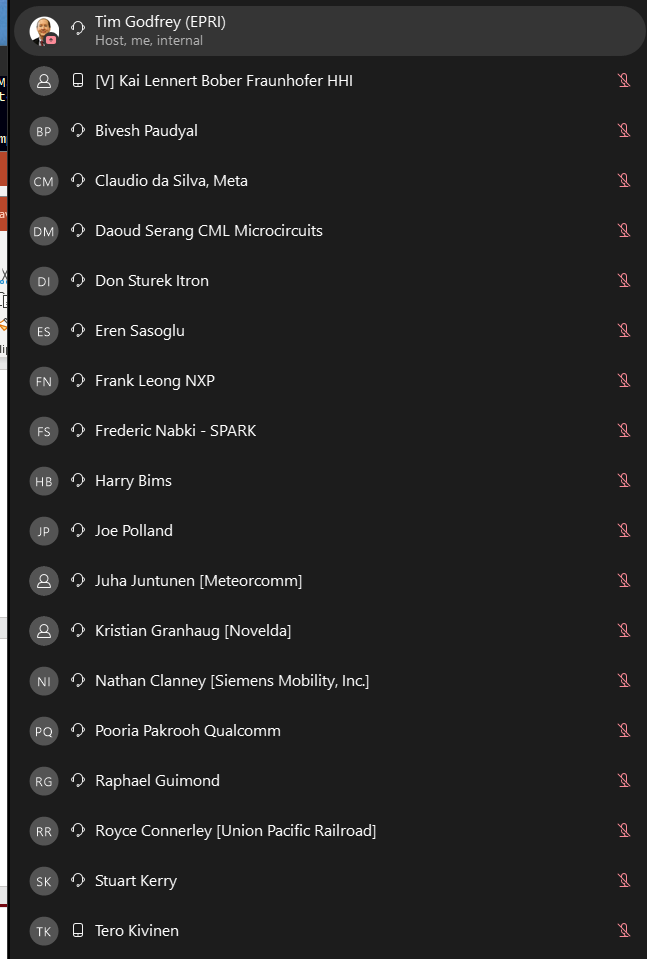 Attendees for Meeting on November 16, 2021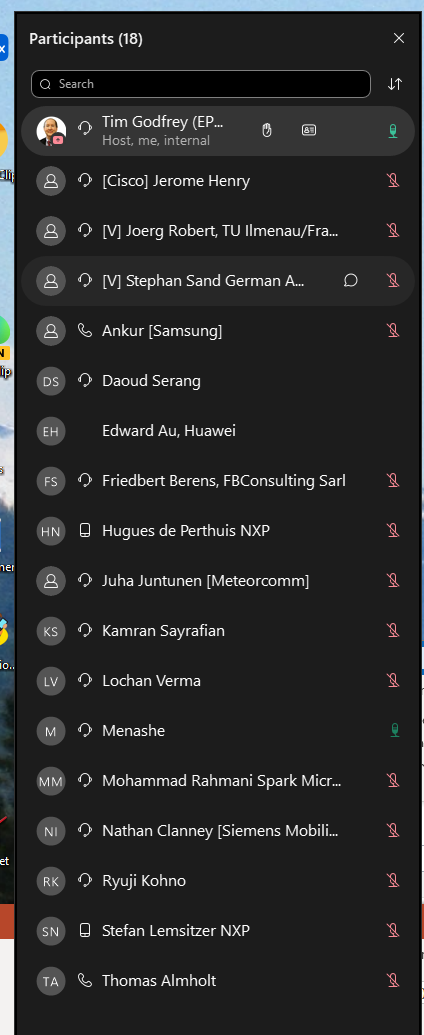 ProjectIEEE P802.15 Working Group for Wireless Personal Area Networks (WPANs)IEEE P802.15 Working Group for Wireless Personal Area Networks (WPANs)TitleLicensed Narrowband Amendment TG16t November 2021 Plenary meeting notesLicensed Narrowband Amendment TG16t November 2021 Plenary meeting notesDate Submitted[The date the document is contributed, in the format “21 May, 1999”][The date the document is contributed, in the format “21 May, 1999”]SourceAlmholt, Thomas]
[Texas Instruments, Inc]
[12500 TI BLVD]Voice:	[  ]
Fax:	[   ]
E-mail:	[ talmholt@ti.com  ]Re:Meeting notes for November sessionMeeting notes for November sessionAbstractTG16t November 2021 Plenary meeting notes TG16t November 2021 Plenary meeting notes PurposeNotes captured during the November plenary meetingNotes captured during the November plenary meetingNoticeThis document has been prepared to assist the IEEE P802.15.  It is offered as a basis for discussion and is not binding on the contributing individual(s) or organization(s). The material in this document is subject to change in form and content after further study. The contributor(s) reserve(s) the right to add, amend or withdraw material contained herein.This document has been prepared to assist the IEEE P802.15.  It is offered as a basis for discussion and is not binding on the contributing individual(s) or organization(s). The material in this document is subject to change in form and content after further study. The contributor(s) reserve(s) the right to add, amend or withdraw material contained herein.ReleaseThe contributor acknowledges and accepts that this contribution becomes the property of IEEE and may be made publicly available by P802.15.The contributor acknowledges and accepts that this contribution becomes the property of IEEE and may be made publicly available by P802.15.